Roswell North Elementary 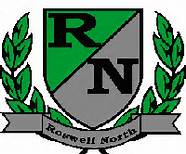 School Governance Council
Date: November 11, 2015Time: 4:00 PMLocation: CST Office, Roswell North ElementaryMinutes from Roswell North School Governance Council Meeting taken by Amy Jeffs AgendaCall to Order Action ItemsApprove October MinutesApprove November AgendaVote for Vice-Chair positionDiscussion ItemsReports from PTA Board Meeting, Foundation Meeting and Seed FundDiscuss and Review SGC goals – led by Patty Hampel	Review feedback from Seed Fund initial application & begin work on final applicationSet agenda for December MeetingDiscuss Action Items for Next MeetingInformation ItemsMembers must attend 75% of the meetings and may not miss 3 consecutive meetingsFuture Meeting Dates: Monday December 7th at 4:00pmMonday January 11th at 4:00pmMonday February 22nd at 4:00pmMonday March 14th at 4:00pmAdjourn meetingMinutesMembers present:Cari Begin		Amy Jeffs		Patty Hampel		Jay Walter		Sarah Gruber		Maureen LillyJohn Beese		Brittany BorgSara Hake		David KeatingOther attendees:Ashley PolitoCall to order by Cari Begin at 4:02 pm.Action Item: Approve October Minutes-Sara Hake motioned to approve minutes, Jay Walter seconded, all were in favor and October minutes were approved. Action Item: Approve November Agenda-Sara Hake motioned to approve agenda, Sarah Gruber seconded, all were in favor and November agenda was approved. Action Item: Vote for Vice-Chair positionJay Walter nominated Sara Hake for Vice-Chair.  Sarah Gruber motioned to approve nomination, Brittany Borg seconded, all were in favor of Sara Hake assuming the Vice- Chair position.Discussion Item: Reports from PTA Board Meeting, Foundation Meeting and Seed FundPTA – Patty HampelCharleston Wrap exceeded expectationsFall Festival – complete successful eventArtist Day – March 26thFoundation – Amy Jeffs Campaign kick-off this Friday November 13th, will run through December 31stPlayground MOU has been updated and sent to county for review, will reassess outdoor needs if necessarySTEAM Night moved from December 9th to February 10th will be “sponsored” by Foundation, SGC and PTASeed Fund – Ashley PolitoPBL facilitators taking role of training and working with teachers on how PBL is used in the classroom this year and next year (2016-2017) teachers will own writing and implementation of PBL for Science and Social Studies units. PBLFs are co-planning with teams for implementing PBL in January.	K – Kinder Gardeners and My Community and Me	1st – Economics and Plants and Animals	2nd – Force and Motion and Economics	3rd – Heat and Magnets and America, the new nation	4th – Force and Motion and America, the new nation	5th – Constructive and Destructive Forces and WWIIDiscussion Item: Discuss and Review SGC goals – led by Patty HampelWalked through goal setting exerciseDescribed “What are the current strengths, attributes and challenges of RNE?” process	Maureen Lilly will facilitate exercise with Leadership Team (11/30)	Patty Hampel will also facilitate exercise with PTA (11/20)Amy Jeffs will also facilitate exercise with Foundation (12/9)Strategic Plan will be ultimately developed from feedback gathered during goal setting exerciseSGC sub-group working on next level of exercise and preparing it for facilitation – Patty Hampel, David Keating and Sarah Gruber – meeting on Friday November 13th.Discussion Item:  Review feedback from Seed Fund initial application & begin work on final applicationNo formal feedback has been given.  Final application will be completed once we receive feedback.  Application due December 10th.Work session on Wednesday November 18th at 3pm in CST room, continuation of session on Thursday November 19th, if needed.Discussion Item:  Discuss and Set agenda for December MeetingReview prepared Seed Fund applicationDiscussion Item:  Discuss Action Items for Next MeetingAmy Jeffs to ask Michelle Vincent for time on Foundation agenda at next meetingPatty Hampel to ask Shannon and Caryn for time on PTA agenda at next meetingInformation Items:Members must attend 75% of the meetings and may not miss 3 consecutive meetingsProposed dates for 2016-2017 Release Days 9/2/16, 1/27/17, 3/10/17Future Meeting Dates: Monday December 7th at 4:00pmMonday January 25th at 4:00pmMonday February 22nd at 4:00pmMonday March 14th at 4:00pmAdjourn MeetingMeeting was adjourned by Cari Begin at 4:58pm.